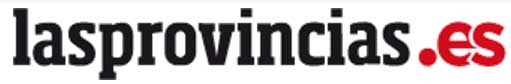 Comunitat ValencianaLa Ribera-CosteraLa Devesa de Carlet celebra la graduación de Bachillerato 05.10.10El colegio La Devesa de Carlet celebró la graduación de su X promoción de Bachillerato. En el acto, que tuvo lugar en los jardines del centro educativo, participó Guillermo Ballenato, responsable de la Orientación Psicológica y Psicopedagógica de la Universidad Carlos III de Madrid que actuó como padrino de la X promoción de la Devesa.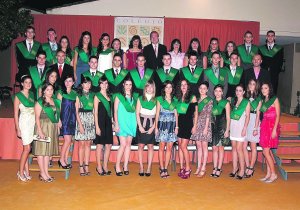 